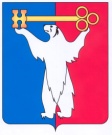 	АДМИНИСТРАЦИЯ ГОРОДА НОРИЛЬСКА КРАСНОЯРСКОГО КРАЯПОСТАНОВЛЕНИЕ13.12.2013	     г.Норильск   	                   №552О признании утратившими силу отдельных правовых актов В связи с внесением изменений в статьи Бюджетного кодекса РФ, касающиеся программно-целевого принципа планирования бюджетных средств,ПОСТАНОВЛЯЮ:Признать утратившими силу: постановление Администрации города Норильска от 10.10.2013 №439 «О внесении изменений в постановление Администрации города Норильска от 15.10.2012 №342»; постановление Администрации города Норильска от 15.10.2012 №343 «Об утверждении долгосрочной муниципальной целевой программы «Занятость населения муниципального образования город Норильск» на 2015 - 2017 годы»; постановление Администрации города Норильска от 07.10.2013 №432 «О внесении изменений в постановление Администрации города Норильска от 15.10.2012 №350 «Об утверждении долгосрочной муниципальной целевой программы «Социальная поддержка жителей муниципального образования город Норильск» на 2012 - 2014 годы в новой редакции»; постановление Администрации города Норильска от 15.10.2012 №341 «Об утверждении долгосрочной муниципальной целевой программы «Социальная поддержка жителей муниципального образования город Норильск» на 2015 - 2017 годы»; постановление Администрации города Норильска от 25.06.2010 №243 «О внесении изменений в постановление Администрации города Норильска от 30.10.2009 №467 «Об утверждении долгосрочной муниципальной целевой программы «Негосударственное пенсионное обеспечение жителей муниципального образования город Норильск, являющихся работниками учреждений и организаций, финансируемых из бюджета муниципального образования город Норильск» на 2009 - 2017 годы»;постановление Администрации города Норильска от 15.10.2010 №414 «О внесении изменений в постановление Администрации города Норильска от 30.10.2009 №467 «Об утверждении долгосрочной муниципальной целевой программы «Негосударственное пенсионное обеспечение жителей муниципального образования город Норильск, являющихся работниками учреждений и организаций, финансируемых из бюджета муниципального образования город Норильск» на 2009 - 2017 годы в новой редакции»; постановление Администрации города Норильска от 14.10.2011 №489 «О внесении изменений в постановление Администрации города Норильска от 30.10.2009 №467 «Об утверждении долгосрочной муниципальной целевой программы «Негосударственное пенсионное обеспечение жителей муниципального образования город Норильск, являющихся работниками учреждений и организаций, финансируемых из бюджета муниципального образования город Норильск» на 2009 - 2017 годы в новой редакции»; постановление Администрации города Норильска от 15.10.2012 №327 «О внесении изменений в постановление Администрации города Норильска от 30.10.2009 №467 «Об утверждении долгосрочной муниципальной целевой программы «Негосударственное пенсионное обеспечение жителей муниципального образования город Норильск, являющихся работниками учреждений и организаций, финансируемых из бюджета муниципального образования город Норильск» на 2009 - 2017 годы в новой редакции»; постановление Администрации города Норильска от 28.06.2013 №314 «О внесении изменений в постановление Администрации города Норильска от 30.10.2009 №467»; постановление Администрации города Норильска от 16.10.2013 №446 «О внесении изменений в постановление Администрации города Норильска от 15.10.2012 №323 «Об утверждении долгосрочной муниципальной целевой программы «Доступная среда для инвалидов на территории муниципального образования город Норильск» на 2012 - 2014 годы в новой редакции»; постановление Администрации города Норильска от 15.10.2012 №340 «Об утверждении долгосрочной муниципальной целевой программы «Доступная среда для инвалидов на территории муниципального образования город Норильск» на 2015 - 2017 годы»; постановление Администрации города Норильска от 28.05.2013 №232 «О внесении изменений в постановление Администрации города Норильска от 15.10.2012 №338 «Об утверждении долгосрочной муниципальной целевой программы «Обеспечение жильем молодых семей» на 2015 - 2017 годы»;постановление Администрации города Норильска от 15.10.2012 №344 «Об утверждении долгосрочной муниципальной целевой программы «Развитие малого и среднего предпринимательства в муниципальном образовании город Норильск» на 2015 - 2017 годы»; постановление Администрации города Норильска от 29.07.2010 №283 «Об утверждении долгосрочной муниципальной целевой программы «Энергосбережение на территории муниципального образования город Норильск» на 2010 - 2020 годы»; постановление Администрации города Норильска от 05.05.2011 №205 «О внесении изменений в постановление Администрации города Норильска от 29.07.2010 №283»; постановление Администрации города Норильска от 14.10.2011 №498 «О внесении изменений в постановление Администрации города Норильска от 29.07.2010 №283 «Об утверждении долгосрочной целевой программы «Энергосбережение на территории муниципального образования город Норильск»; постановление Администрации города Норильска от 03.02.2012 №37 «О внесении изменений в постановление Администрации города Норильска от 29.07.2010 №283 «Об утверждении долгосрочной целевой программы «Энергосбережение на территории муниципального образования город Норильск» на 2010 - 2020 годы»;постановление Администрации города Норильска от 15.10.2012 №332 «О внесении изменений в постановление Администрации города Норильска от 29.07.2010 	№283 «Об утверждении долгосрочной целевой программы «Энергосбережение на территории муниципального образования город Норильск»;постановление Администрации города Норильска от 19.12.2012 №439 «О внесении изменений в постановление Администрации города Норильска от 29.07.2010 №283 «Об утверждении долгосрочной целевой программы «Энергосбережение на территории муниципального образования город Норильск»; постановление Администрации города Норильска от 25.01.2013 №23 «О внесении изменений в постановление Администрации города Норильска от 29.07.2010 №283»; постановление Администрации города Норильска от 15.04.2013 №133 «О внесении изменений в постановление Администрации города Норильска от 29.07.2010 №283»; постановление Администрации города Норильска от 30.07.2013 №365 «О внесении изменений в постановление Администрации города Норильска от 29.07.2010 №283 «Об утверждении долгосрочной муниципальной целевой программы «Энергосбережение на территории муниципального образования город Норильск на 2010 - 2020 годы»; постановление Администрации города Норильска от 04.10.2013 №431 «О внесении изменений в постановление Администрации города Норильска от 29.07.2010 №283 «Об утверждении долгосрочной муниципальной целевой программы «Энергосбережение на территории муниципального образования город Норильск на 2010 - 2020 годы»; постановление Администрации города Норильска от 15.10.2012 №328 «О внесении изменений в постановление Администрации города Норильска от 15.10.2010 №418 «Об утверждении долгосрочной муниципальной целевой программы «Праздничный город на 2012 - 2014 годы» в новой редакции»; постановление Администрации города Норильска от 04.03.2013 №72 «Об утверждении ведомственной целевой программы «Развитие системы здравоохранения муниципального образования город Норильск на 2013 - 2015 годы»; постановление Администрации города Норильска от 14.06.2013 №267 «О внесении изменений в постановление Администрации города Норильска от 04.03.2013 №72 «Об утверждении ведомственной целевой программы «Развитие системы здравоохранения муниципального образования город Норильск на 2013 - 2015 годы»; постановление Администрации города Норильска от 17.09.2013 №410 «О внесении изменений в постановление Администрации города Норильска от 04.03.2013 №72»; постановление Администрации города Норильска от 15.10.2012 №331 «Об утверждении адресной инвестиционной программы строительства и реконструкции объектов муниципальной собственности муниципального образования город Норильск на 2012 - 2015 годы в новой редакции»; постановление Администрации города Норильска от 14.12.2012 №428 «О внесении изменений в постановление Администрации города Норильска от 15.10.2012 №331 «Об утверждении адресной инвестиционной программы строительства и реконструкции объектов муниципальной собственности муниципального образования город Норильск на 2012 - 2015 годы в новой редакции»; постановление Администрации города Норильска от 07.02.2013 №44 «О внесении изменений в постановление Администрации города Норильска от 15.10.2012 №331 «Об утверждении адресной инвестиционной программы строительства и реконструкции объектов муниципальной собственности муниципального образования город Норильск на 2012 - 2015 годы в новой редакции»; постановление Администрации города Норильска от 22.07.2013 №355 «О внесении изменения в постановление Администрации города Норильска от 15.10.2012 №331 «Об утверждении адресной инвестиционной программы строительства и реконструкции объектов муниципальной собственности муниципального образования город Норильск на 2012 - 2015 годы»; постановление Главы Администрации города Норильска от 23.09.2008 №2028 «О порядке формирования адресной инвестиционной программы строительства и реконструкции объектов муниципальной собственности муниципального образования город Норильск»; постановление Администрации города Норильска от 29.12.2009 №562 «О внесении изменений и дополнений в постановление Главы Администрации города Норильска от 23.09.2008 №2028 «О порядке формирования адресной инвестиционной программы строительства и реконструкции объектов муниципальной собственности муниципального образования город Норильск»; постановление Администрации города Норильска от 08.05.2013 №192 «О внесении изменений в постановление Главы Администрации города Норильска от 23.09.2008 №2028 «О Порядке формирования адресной инвестиционной программы строительства и реконструкции объектов муниципальной собственности муниципального образования город Норильск» и признании утратившими силу отдельных правовых актов Администрации города Норильск»; постановление Администрации города Норильска от 22.06.2011 №2316 «Об обеспечении участия в долгосрочных целевых программах, финансируемых за счет средств краевого бюджета, и о предоставлении отчетности об исполнении мероприятий долгосрочных целевых программ и приоритетных национальных проектов»; постановление Администрации города Норильска от 03.08.2011 №391 «О внесении изменений в постановление Администрации города Норильска от 29.12.2010 №533 «Об утверждении ведомственной целевой программы «Развитие общего и дошкольного образования муниципального образования город Норильск на 2011 - 2013 гг.»; постановление Администрации города Норильска от 06.07.2011 №351 «О внесении изменений в постановление Администрации города Норильска от 28.01.2011 №35 «Об утверждении ведомственной целевой программы «Развитие культуры в муниципальном образовании город Норильск» на 2011 - 2013 годы»; постановление Администрации города Норильска от 07.03.2012 №77 «О внесении изменений в постановление Администрации города Норильска от 28.01.2011 №35 «Об утверждении ведомственной целевой программы «Развитие культуры в муниципальном образовании город Норильск» на 2011 - 2013 годы»; постановление Администрации города Норильска от 26.04.2012 №152 «О внесении изменений в постановление Администрации города Норильска от 28.01.2011 №36 «Об утверждении ведомственной целевой программы «Развитие системы здравоохранения муниципального образования город Норильск на 2011 - 2013 годы»; постановление Администрации города Норильска от 27.07.2012 №241 «О внесении изменений в постановление Администрации города Норильска от 07.03.2012 №78 «Об утверждении ведомственной целевой программы «Развитие культуры в муниципальном образовании город Норильск» на 2012 - 2014 годы»; постановление Администрации города Норильска от 20.11.2012 №397 «О внесении изменений в постановление Администрации города Норильска от 07.03.2012 №78 «Об утверждении ведомственной целевой программы «Развитие культуры в муниципальном образовании город Норильск» на 2012 - 2014 годы»; постановление Администрации города Норильска от 13.02.2013 №51 «О внесении изменений в постановление Администрации города Норильска от 07.03.2012 №78 «Об утверждении ведомственной целевой программы «Развитие культуры в муниципальном образовании город Норильск» на 2012 - 2014 годы»; постановление Администрации города Норильска от 13.03.2013 №89 «О внесении изменений в постановление Администрации города Норильска от 20.01.2012 №16 «Об утверждении ведомственной целевой программы «Развитие системы здравоохранения муниципального образования город Норильск на 2012 - 2014 годы»; постановление Администрации города Норильска от 14.06.2013 №268 «О внесении изменений в постановление Администрации города Норильска от 13.03.2013 №89 «О внесении изменений в постановление Администрации города Норильска от 20.01.2012 №16 «Об утверждении ведомственной целевой программы «Развитие системы здравоохранения муниципального образования город Норильск на 2012 - 2014 годы»;Настоящее постановление вступает в силу в следующем порядке:подпункты 1.1-1.35 вступают в силу с 01.01.2014;подпункты 1.36-1.39 вступают в силу с даты подписания настоящего постановления и распространяют свое действие на правоотношения, возникшие с 01.01.2012;подпункты 1.40-1.44 вступают в силу с даты подписания настоящего постановления и распространяют свое действие на правоотношения, возникшие с 01.01.2013.Разместить настоящее постановление на официальном сайте муниципального образования город Норильск.Исполняющий полномочияРуководителя Администрации города Норильска                                     А.П. Митленко